Saviez-vous que votre comité des usagers du Centre de réadaptation en déficience physique Chaudière Appalaches s’occupe de vos droits?  Nous pouvons vous aider dans toutes vos démarches, y compris celle de porter plainte.  Nous sommes aussi là pour écouter vos idées et votre opinion pour améliorer les services offerts.Quels sont vos droits?Recevoir des services de qualitéÊtre informé sur les services offertsÊtre informé sur son état de santéAccepter ou refuser les soinsAccéder à son dossierParticiper aux décisions affectant son état de santéÊtre accompagné d’une personne de son choixÊtre représentéÊtre informé de la procédure d’examen des plaintesPorter plainte, sans risque de représaillesCe que vous pouvez faire pour nous aider :Faire connaître rapidement vos insatisfactionsSuggérer des améliorationsRemplir les questionnairessur la satisfaction des usagers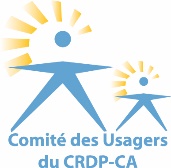 Votre comité des usagerssur la piste d’améliorationsPour nous joindre :Laissez-nous un message et nous vous rappellerons le plus rapidement possible.Comité des usagers du CRDP-CATél. : (418) 380-2064, poste 6313Courriel : cucrdp.cisss-ca@ssss.gouv.qc.ca